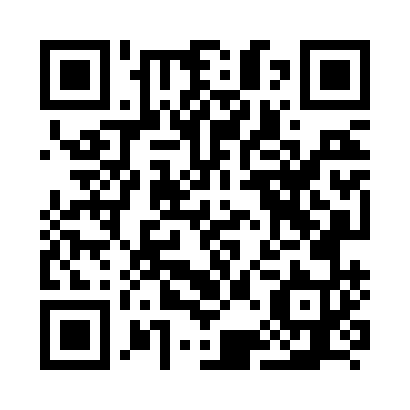 Prayer times for Bitande, CameroonMon 1 Apr 2024 - Tue 30 Apr 2024High Latitude Method: NonePrayer Calculation Method: Muslim World LeagueAsar Calculation Method: ShafiPrayer times provided by https://www.salahtimes.comDateDayFajrSunriseDhuhrAsrMaghribIsha1Mon5:116:2012:243:296:287:332Tue5:106:2012:243:296:287:333Wed5:106:1912:233:306:287:334Thu5:106:1912:233:306:277:325Fri5:096:1812:233:316:277:326Sat5:096:1812:223:316:277:327Sun5:086:1812:223:316:277:328Mon5:086:1712:223:326:267:329Tue5:086:1712:223:326:267:3210Wed5:076:1712:213:326:267:3211Thu5:076:1612:213:326:267:3112Fri5:066:1612:213:336:267:3113Sat5:066:1612:213:336:257:3114Sun5:066:1512:203:336:257:3115Mon5:056:1512:203:346:257:3116Tue5:056:1512:203:346:257:3117Wed5:056:1512:203:346:257:3118Thu5:046:1412:193:346:257:3119Fri5:046:1412:193:356:247:3120Sat5:036:1412:193:356:247:3121Sun5:036:1312:193:356:247:3122Mon5:036:1312:193:356:247:3123Tue5:026:1312:183:356:247:3024Wed5:026:1312:183:366:247:3025Thu5:026:1312:183:366:247:3026Fri5:016:1212:183:366:247:3027Sat5:016:1212:183:366:247:3028Sun5:016:1212:183:376:237:3029Mon5:006:1212:183:376:237:3030Tue5:006:1112:173:376:237:31